Проектная задача «Птичья столовая»                      Замысел проектной задачи    	Детям предлагается принять участие в открытии  птичьей столовой. Моделируя птичьи кормушки, каждая группа открывает столовую для своих птиц. Дети определяют, для кого они готовят кормушки, какой корм им нужно найти, сколько птиц прилетит на их кормушку. Для этого ребята  пользовались  предложенными текстами, таблицами, иллюстрациями и  другими материалами.	 Детям предстоит не только осуществлять отбор материала, но и преобразовывать его, так как необходимо удерживать поставленную задачу. Каждая группа создаёт свой « продукт», и во всех группах он разный. Такой подход расширяет возможности детей, даёт простор для их воображения и фантазии, делает этап презентации более интересной для учащихся, а действия оценивания не формальным.Результат, который должны получить дети:Модель  кормушки с картинками птиц, в которой имеется набор корма.Описание проектной задачи-Здравствуйте, ребята, уважаемые гости.Сегодня нам предстоит решить очередную проектную задачу.Я надеюсь у всех хорошее настроение, и мы порадуем друг друга отличной работой.Как прекрасна  наша Родина! В любое время года ты чаруешь глаз то прекрасными красками леса или золотой осени, то сказочной красотой зимы или буйным цветением весны. Но любой самый красивый уголок природы остается мертвым, если его не оживляют птицы.Звучит музыка «Голоса птиц».(Дети закрывают глаза, звучит музыка с записью голосов птиц). Что вы, ребята представили сейчас? (выслушиваются мнения детей)-В какое время года можно услышать голоса птиц?-А как вы думаете: сейчас, зимой, можно услышать такое чудесное птичье пение?-А почему?-Когда поют птицы? (Когда им тепло, и сыто)Зимой птицам не до песен. Голодно зимой  птицам. Нелегко в такую погоду прокормиться. Многие из птиц, так и не дождавшись весны, гибнут.(просмотр видео ролика)Посмотрим на диаграмму, какие мероприятия вы считаете самыми необходимыми в зимний период, в порядке значимостиКакое же самое важное дело вы выбрали?Сегодня мы решаем очередную проектную задачу, открываем птичью столовую.Работать будут 4 группы. Каждая  группа будет изготавливать кормушку для своего вида птиц.В конце работы каждая группа представит свой «продукт», а именно птичью кормушку с набором корма. А оценивать вашу работу будут опытные эксперты. (выдаю оценочные листы, представляю экспертов): Хрусталёва Татьяна Олеговна, Петрова Ольга Алексеевна, Яковлева Светлана Викторовна, Овсяникова Ирина Николаевна.Ну что ж, за работу.(Дети получают конверты с заданиями, по предложенным математическим заданиям  узнают - для каких птиц они будут открывать столовую.)Правила работы в группе при решении проектных задач* Работай в группе дружно, помни - вы одна команда.* Принимай активное участие в работе, не стой в стороне.* Не бойся высказывать своё мнение.* Работай тихо, не старайся всех перекричать. Уважай мнение других участников группы.* Думай сам, а не рассчитывай на других.*  Отвечай у доски громко, чётко, кратко.*  В случае неправильного ответа группы не вини никого, отвечай за себя. Помни, что каждый человек имеет право на ошибку.*  Если вы не можете выбрать того, кто будет представлять вашу группу у доски, то примените считалочку или жребий.Решение проектной задачи.Задание №1(для всей группы)Решите  примеры и узнайте  название птицы, которая прилетит на вашу кормушку. Комментарий к заданию №1Ребятам нужно решить примеры и , расположив ответы в нужном порядке, узнать название птиц, для которых они мастерят кормушку. Работают всей группой.    Задание №2. Сделай  макет кормушки из картона.Комментарий к заданию №2Сделай  макет кормушки из картона.Подумай, как его склеить. (разрежь по выделенным линиям,  затем согни по линиям сгиба и склей.)  Соедини детали с помощью клея. Если трудно склеить, скрепи скрепками. Найди их в конверте.Задание № 3. Запиши решение задачи на приложенном листе.Комментарий к заданию №3Каждая группа получает лист с задачами. Решая данные задачи, ребята узнают ,какие птицы прилетят на их кормушку и сколько их. На «столе находок» найти картинки этих птиц и приклеить на кормушку столько , сколько получили в ответе при решении задачи..                 Задание № 4.Прочитать текст, найти птицу, которая живёт на вашей кормушке  и заполнить таблицу.Комментарий к заданию №4Детям предлагаются тексты, из которых они находят нужную информацию и заполняют таблицу. На « столе находок» находят нужный корм и кладут его на свою кормушку.Задание № 5.Собрать призыв и наклеить на лист бумаги.Комментарий к заданию №5Каждой группе даются разрезанные фразы, из которых нужно собрать призывы о помощи зимующим птицам.Задание № 6.(готовит вся группа, отвечает ответственный  в группе)Комментарий к заданию №6Подготовить рассказ.Наша группа готовила кормушку для ____________.На нашу кормушку прилетело ______________.В кормушку для ____________   мы положили___________________________________.Работать в  группе  было интересно ( не интересно).Наша работа удалась (не удалась).Проектная задача 	Замысел проектной задачи        Детям предлагается стать работниками фирмы «Здоровей-ка» по производству молочной продукции, а именно мороженого. Создавая мороженое, каждая группа работает над своим видом мороженого. Задания у каждой группы одинаковые, пользуясь предложенными текстами, таблицами, иллюстрациями и т.д.	 Детям предстоит не только осуществлять отбор материала, но и преобразовывать его, так как необходимо удерживать поставленную задачу. Каждая группа создаёт свой « продукт», но во всех группах он одинаковый. Нужная для решения задачи информация, во-первых, не всегда привязана к тем местам, в которых она должна быть использована, и во-вторых, вызвать необходимость проведения тщательной работы с предлагаемым текстом.Такой подход расширяет возможности детей, даёт простор для их воображения и фантазии, делает этап презентации более интересной для учащихся, а действия оценивания не формальным.Результат, который должны получить дети:Итоговое задание требует рефлексивного отношения к результатам всех предыдущих этапов работы и создание на их основе рассказа – макета мороженого , которая является «продуктом» решения проектной задачи.Описание проектной задачи-Доброе утро, ребята.Неделю назад я прошла кастинг на должность директора фирмы «Здоровей-ка» по производству молочной продукции. На своем личном сайте я разместила объявление о наборе сотрудников талантливых, целеустремленных, самых умных.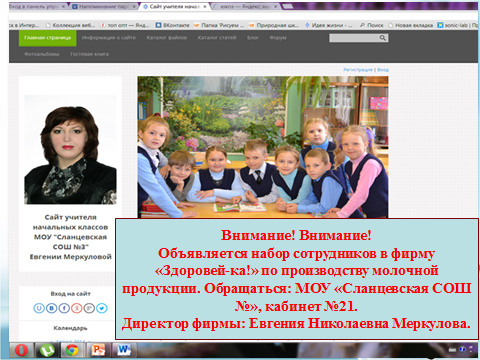 Раз вы здесь, значит мое объявление вас заинтересовало.На должности директора фирмы работать трудно. Я не могу определиться выпуском какой молочной продукции будет заниматься наша фирма. Я решила, что это будет продукт для детей. В связи с этим я провела опрос у наших первоклассников, какой молочный продукт больше всего они любят.(Просмотр видеоролика )Итак, какую продукцию любят наши дети.(Выясняем, что это мороженое)В нашей фирме четыре отдела, каждый отдел буде заниматься выпуском своего вида мороженого.В конце рабочего дня каждый отдел представит свой продукт- красочный макет мороженого, с ценой, составом мороженого и предложением его сбыта.А оценивать вашу работу будут опытные эксперты. (выдаю оценочные лист, представляю экспертов) Тухватулина Елена Шавкатовна, старшеклассники: Кисель Александр, Забродная Милада и Самосюк Алина.Ну что ж, за работу.(Дети получают конверты с заданиями, по предложенной загадке узнают- выпуском какого мороженого будет заниматься их отдел)Правила работы в группе при решении проектных задач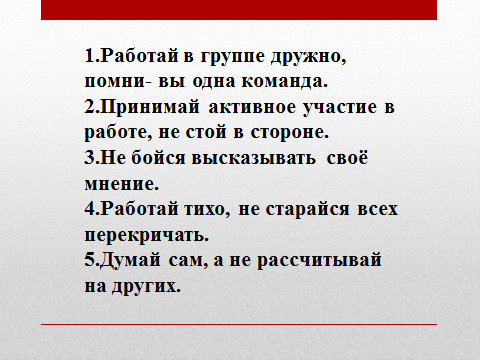 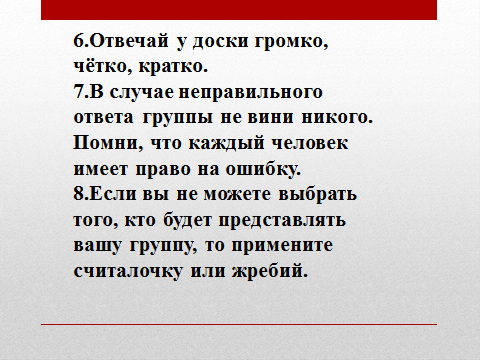 Решение проектной задачиЗадание №1(для всей группы)Отгадайте загадки и определите, какое мороженое будет изготавливать ваш отдел.Далее дети распределят задания в группе.Комментарий к заданию №1Детям предлагаются загадки, отгадав которые они определяют, о чем идет речь, можно воспользоваться подсказкой.Задание№2 Склейте макет мороженого.Комментарий к заданию №21. Найти  развертку макета. 2. Подумать как правильно ее склеить. 3.Соединить детали с помощью клея. 4.Проверить качество выполненной работы. !При затруднении обратиться к директору фирмы.Задание №3Придумайте этикетку для вашего продукта.Комментарий к заданию №3Создать модель упаковки мороженого.Выбрать название мороженого.Подобрать картинки в соответствии с названием.Расположить объекты на упаковке, не забыв о названии фирмы «Здоровей-ка!»Соединить детали с помощью клея.Проверить качество выполненной работы.!При затруднении обратиться к директору фирмы.Задание №4. Определите состав мороженого и приклейте на макет.Комментарий к заданию №4Из предложенного универсального рецепта мороженого выбрать названия продуктов.Записать их на предложенном листе.Приклеить на макет, на его оборотной стороне.Проверить качество выполненной работы.!При затруднении обратиться к директору фирмы.Задание №5Определите стоимость мороженого и напишите его на макете мороженого.Комментарий к заданию №5Решить предложенные арифметические задачи.Сложить получившиеся ответы.Написать стоимость мороженого на макете.Проверить качество выполненной работы.!При затруднении обратиться к директору фирмы.Задание № 6Определите сбыт вашего продукта.Комментарий к заданию №6Подумать, где можно продавать мороженое.Нарисовать объект продажи(приложенный круг).Раскрасить объект.Проверить качество выполненной работы.!При затруднении обратиться к директору фирмы.Задание № 7( для всей группы)Подготовьте презентацию продукта.Комментарий к заданию №7Оформите макет мороженого.Подготовьтесь к выступлению.Проверить качество выполненной работы.!При затруднении обратиться к директору фирмы.Проектная задача по математикеЗамысел проектной задачи    	Детям предлагается самим создать новогоднюю ёлку из предложенного материала, выполняя последовательно задания по плану. Но ребята не просто создают новогоднюю ёлку. Они спасают лес от вырубки, животных от потери своего дома. Дети не только создают ёлки, но и украшают их,  выполняя задания по плану. Ребята самостоятельно находят недостающие элементы украшения ёлки и помещают их на неё.          Работа проходит в малых группах. Каждая группа получает одинаковые задания. В конце урока каждая группа проводит презентацию своего продукта.           Работу группу оценивают эксперты, которые выступают после презентации продукта каждой группы. Также ребята сами оценивают свою работу.           Данная проектная задача рассчитана на участие шести человек в каждой малой группе, так как для украшения ёлки предполагается работа каждого из шести участников. Продолжительность выполнения проектной задачи составляет 45 минут. Результат, который должны получить дети:украшенные  новогодние  ёлки, созданные  из геометрического материала.                                 Описание проектной задачи-Здравствуйте, ребята, уважаемые гости.- Приветствуем всех, кто время нашёл  И сегодня на урок к нам пришёл.- Посмотрите друг другу в глаза, улыбнитесь, передайте частицу своего хорошего настроения друг другу.Сегодня нам предстоит решить очередную проектную задачу.-Скажите, пожалуйста, какой самый любимый праздник у детей и взрослых?-Правильно. Это Новый год.-А кто-нибудь знает историю возникновения этого праздника? Его обычаи, традиции?-Внимание на экран.   Давно на Руси начало нового года отчитывалось с 1 марта. Его встречали на праздник весны, солнца, нового урожая. В Новогоднюю ночь люди надевали шкуры животных, маски. Ходили по домам, пели песни, сыпали зерно. Желали всем богатого урожая.Более 300 лет назад русский царь Пётр I издал указ, чтобы празднование Нового года было по Европейскому обычаю- 1 января. Он предложил всем людям украсить свои дома еловыми ветками. Все поздравляли родных и близких с праздником. Ночью в 12 часов сам Пётр вышел на Красную площадь в Москве с факелом в руках и запустил в небо первую ракету. Начался салют в честь новогоднего праздника. - Как вы думаете,   что является символом Нового года? (Ёлка).- Правильно, но почему ёлка?- Древние люди верили в духов. Духи обитали на деревьях. Их надо было задабривать. Для этого на дерево надо было развешивать дары. Дерево должно быть вечно зелёным. Оно представляет собой бессмертие. Вот и выбрали ёлку.- И каждый год люди рубили ёлки и праздновали этот праздник.- Но как выдумаете, что произойдёт, если мы будем продолжать рубить ёлки?- Правильно! Не будет леса. А лес это чистый воздух и дом для животных.- Перед нами возникает проблема: как мы можем помочь сберечь природу?- Нужно изготовить искусственные ёлки.- Целью нашего урока будет создание ёлочного базара. Мы изготовим несколько ёлочек, украсим их, без вреда для нашей природы.- А в конце урока я вам открою один секрет.- И Дедушка Мороз приготовил вам сюрприз.- Будем работать в группах. Каждая группа  выберет себе ответственного. Оценивать работу группы будут эксперты. Правила работы в группе при решении проектных задач* Работай в группе дружно, помни - вы одна команда.* Принимай активное участие в работе, не стой в стороне.* Не бойся высказывать своё мнение.* Работай тихо, не старайся всех перекричать. Уважай мнение других участников группы.* Думай сам, а не рассчитывай на других.*  Отвечай у доски громко, чётко, кратко.*  В случае неправильного ответа группы не вини никого, отвечай за себя. Помни, что каждый человек имеет право на ошибку.*  Если вы не можете выбрать того, кто будет представлять вашу группу у доски, то примените считалочку или жребий.Решение проектной задачиЗадание №1(для всей группы)Изготовьте ёлку.Комментарий к заданию №1Найдите шаблоны для ёлки. Это квадраты со стороной 5см , 7см, 9см, 11 см.Согните каждый квадрат так, чтобы получилось два одинаковых треугольника.Прогладьте линию сгиба  в каждом квадрате.На белом листе разложите треугольники так, чтобы они образовали ёлку.У всех треугольников, кроме самого большого, сделайте вырез.В эти прорези вставьте верхний угол предыдущего треугольника.Если все члены группы считают, что ёлка собрана правильно, то на каждый верхний угол нанесите клей и склейте треугольники между собой.Расположите заготовку ёлки на альбомном листе( лист расположите вертикально).Приклейте ёлку на белый лист.Задание№2(задание для каждого члена группы, кроме ответственного)Украсить ёлку разноцветными шарами. Каждый член группы выбирает сам себе задание. Задания выполняются по порядку.Комментарий к заданию №2Найдите 4 шара: жёлтый, жёлтый, оранжевый и синий. Разместите их на ёлке в нижнем треугольнике так: оранжевый над синим, а жёлтые с обеих сторон от синего.Найдите 3 шара: синий, красный и жёлтый. В следующем треугольнике разместите шары так: они должны быть в углах. В левом - синий, в правом- красный, в верхнем – жёлтый.Найдите 2 шара: красный и синий. В третьем треугольнике расположите два шара так: красный слева от синего.Возьмите оранжевый шар. Поместите его в верхнем треугольнике посередине.Проверьте расположение шаров. Если все члены группы согласны, то приклейте шары.Задание №3Добавьте на ёлку недостающие элементы.Комментарий к заданию №3Посмотрите на получившуюся ёлку. Что на ней не хватает? Задание №4.Приготовить презентацию продукта.Комментарий к заданию №4Каждая группа выходит со своим продуктом. Представляет продукт ответственный каждой группы.ПрезентацияВыступлениеМы выполняли проектную задачу под названием «Новогодняя ёлка».Работа получилась…Группа работала…При работе над задачей хочу отметить….Мне помогали…При работе в группе мы пользовались девизом: «Вместе не трудно, вместе не тесно, вместе легко и всегда интересно».Проектная задача по окружающему миру	Замысел проектной задачи         Детям предлагается принять участие в издании журнала «Витаминка». Создавая журнал, каждая группа работает со своей страницей. Дети выбирают рубрики, которые наполняют материалом, пользуясь предложенными текстами, таблицами, иллюстрациями и т.д.	 Детям предстоит не только осуществлять отбор материала, но и преобразовывать его, так как необходимо удерживать поставленную задачу. Каждая группа создаёт свой « продукт», и во всех группах он разный. Такой подход расширяет возможности детей, даёт простор для их воображения и фантазии, делает этап презентации более интересной для учащихся, а действия оценивания не формальным.Результат, который должны получить дети:иллюстрированный журнал, в котором с помощью текстов и иллюстраций рассказывается о пользе овощей и фруктов как источников витаминов.                                  Описание проектной задачи-Здравствуйте, ребята, уважаемые гости.Сегодня нам предстоит решить очередную проектную задачу.Я надеюсь у всех хорошее настроение, и мы порадуем друг друга отличной работой.Итак, внимание на экран.( Фрагмент фильма о здоровье.)Не случайно у нас на уроке Валентина Модестовна - медицинский  работник школы.-Дорогие ребята у меня к вам убедительная просьба, помогите мне оформить журнал, который научит наших первоклассников  расти здоровыми.( передаёт обложку.) Это обложка будущего журнала.Ну что ж , ребята , поможем?О чём будет наш журнал?О пользе овощей и фруктов.Тогда с этой минуты наш класс – это редакция журнала «Витаминка»( вывешиваю таблицу)В нашей редакции есть - главный редактор.(вывешиваю таблицу)Эксперты, которым предстоит оценить нашу работу.(выдаю оценочные лист, представляю экспертов) Лотник Светлана Павловна, Григорьева Людмила Игоревна,  Лобанова Любовь Оскаровна,  Лариса Робертовна РыбаковаХудожник оформитель -Цыганкова Александра ВалерьевнаИ конечно творческие группы.Каждую творческую группу прошу выбрать своего ответственного редактора.Прошу ответственных редакторов подойти ко мне.Чтобы нам проще было общаться, выбираем название групп.( тянут жребий)Раздаю задания. Воспользуйтесь иллюстрациями предложенными..Вспомним, по каким правилам будем работать. Правила работы в группе при решении проектных задач* Работай в группе дружно, помни - вы одна команда.* Принимай активное участие в работе, не стой в стороне.* Не бойся высказывать своё мнение.* Работай тихо, не старайся всех перекричать. Уважай мнение других участников группы.* Думай сам, а не рассчитывай на других.*  Отвечай у доски громко, чётко, кратко.*  В случае неправильного ответа группы не вини никого, отвечай за себя. Помни, что каждый человек имеет право на ошибку.*  Если вы не можете выбрать того, кто будет представлять вашу группу у доски, то примените считалочку или жребий.Решение проектной задачиЗадание №1(для всей группы)Отгадайте загадки и определите, о чём будет ваша страница.Комментарий к заданию №1Детям предлагаются загадки, отгадав которые они определяют, о каких овощах и фруктах будет их страница журнала.Задание№2 Найди информацию о пользе витаминов. Напиши заметку для журнала. Наклей  заголовок, и свою заметку. Расположи на странице красиво. Посоветуйся.Комментарий к заданию №2Дан текст с информацией , где помимо необходимой информации присутствует зашумление. Ученик, который выполняет задание выбирает нужную информацию , пишет заметку, находит нужный заголовок и место статьи в газете.Задание №3Составь предложение из частей и  наклей название вашей страницы.Комментарий к заданию №3Дана группа слов, из которой ученик должен составить слоган для заголовка страницы. У каждой группы свой заголовок. Составленный заголовок наклеивается на лист ватмана.Задание №4.Составь две пословицы. Найди  нужный заголовок , наклей заголовок и пословицы.Комментарий к заданию №4Каждая пословица разделена на несколько частей. Ученик собирает пословицы из частей, находит в «Бюро находок» нужный заголовок и наклеивает на ватман заголовок и пословицы. У каждой группы свои пословицы.  Задание №5Найдите иллюстрации к отгадкам в бюро находок.Наклей в журнале овощи и фрукты. Узнай, какими витаминами они богаты. Напиши у каждой иллюстрации название витамина. Используй таблицу витаминов.Прояви творчество.Комментарий к заданию №5В «Бюро находок» ученик находит иллюстрации к отгадкам (овощи и фрукты)Красиво размещает иллюстрации на ватмане, советуясь с друзьями. В таблице витаминов необходимо найти информацию о том, какие витамины содержатся в данных овощах и фруктах.  Отразить эту информацию на страничке проявив творчество.Задание 6Подбери рецепт витаминного салата. Используя фрукты и овощи из вашей       группы.  Наклей заголовок  и рецепт в газету .Комментарий к заданию №6Группе предложено несколько рецептов салатов с различными овощами и фруктами. Ученику необходимо выбрать тот рецепт, в котором используются овощи и фрукты своей группы. Придумать название этому салату и оформить на странице.Задание 7.Напишите пожелания первоклассникам. Посоветуйся с друзьями.Комментарий к заданию №7Ученик, выбравший это задание, составляет пожелания первоклассникам  о сохранении и укреплении здоровья. Пишет заметку и оформляет на странице журнала.Задание №8Найди в литературе интересные  факты о луке.  Напиши заметку.                           Наклей в газету заголовок и заметку.Комментарий к заданию №8Необходимо найти эту информацию в предложенной литературе. Ученик должен воспользоваться оглавлением, найти нужную информацию , написать заметку и подобрав заголовок , оформить статью в журнале.Задание №9( Для всей группы.)Оформите страницу журнала и подготовьтесь к выступлению.Комментарий к заданию №9Подготовленный материал размещается на странице журнала. После окончания оформления дети готовятся к выступлению. Для первом этапе выполнения презентации учитель даёт шаблон. Заполнив шаблон , каждая группа представляет свою страницу.	ПрезентацияВыступлениеНаша страничка называется ______________________________Мы рассказали о пользе ______________Мы написали рецепт салата.Он называется: ______________________________Дорогие первоклассники, мы желаем Вам ________________________Самооценка1.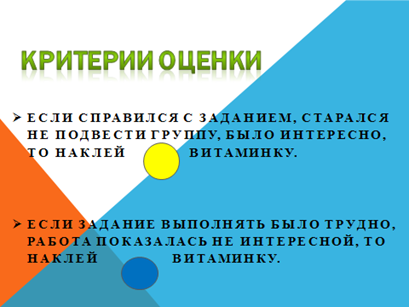 Если справился с заданием, старался не подвести группу, было интересно, то наклейвитаминку.Если задание выполнять было трудно, работа показалась не интересной, то наклейвитаминку.2. Оцени работу своей группы. Отметь  вариант ответа, с которым ты согласен (согласна).Все ли члены группы принимали участие в работе над проектом? А. Да, все работали одинаково. Б. Нет, работал только один. В. Кто-то работал больше, а кто-то меньше.Дружно ли вы работали? Были ли ссоры? А. Работали дружно, ссор не было. Б. Работали дружно, спорили, но не ссорились. В. Очень трудно было договариваться, не всегда получалось.Тебе нравится результат работы группы? А. Да, все получилось хорошо. Б. Нравится, но можно было бы сделать лучше. В. Нет, не нравится.Оцени свой вклад в работу группы. Отметь нужное место на линейке знаком x.Проектная задача по окружающему миру                                         Замысел проектной задачи       Детям предлагается принять участие в работе детективного агентства, расследовать Дело №5 « О ПОЖАРЕ В ЛЕСУ»  от  « 12 »   февраля 2015 г.       Проводя расследование, каждая группа изучает материалы дела: показания свидетелей, метеосводку,  план местности, протоколы допросов, статью   №86 « Пребывание граждан в лесах» Лесного кодекса РФ. Выполняя  предложенные задания, обучающиеся  применяют  знания,  имеющиеся у них по различным предметам, выявляют причины пожара, подсчитывают ущерб,  нанесённый им народному хозяйству. Так же дети знакомятся с профессиями людей, проводящих расследование, понятиями : «свидетель», «потерпевший»,  «протокол»,   « заключение».                                         Результат, который должны получить дети: Выполняя  предложенные задания, обучающиеся  составляют «Заключение»  о проведённом расследовании, Описание проектной задачи-Здравствуйте, ребята, уважаемые гости.Сегодня нам предстоит решить очередную проектную задачу.Я надеюсь у всех хорошее настроение, и мы порадуем друг друга отличной работой.Итак, внимание на экран.( Фрагмент фильма о пожаре .) - Каждый год лесные пожары охватывают огромные территории, нанося колоссальный ущерб народному хозяйству. И хотя причины возникновения пожаров могут быть разными, 80 % пожаров возникают по вине человека, т .е. являются антропогенными.  Сегодня  мы с вами, являясь сотрудниками детективного агентства, проведём расследование Дела  №5 « О ЛЕСНОМ ПОЖАРЕ». Решая данную проектную задачу, вы должны будете применить свои знания и умения  полученные  на уроках окружающего мира, математики, русского языка.В нашем детективном агентстве есть - старший следователь.(вывешиваю таблицу)Эксперты, которым предстоит оценить нашу работу.(выдаю оценочные лист, представляю экспертов) Петрова Ольга Алексеевна, Кисель Александр,                  Вспомним, по каким правилам будем работать.                     Правила работы в группе при решении проектных задач* Работай в группе дружно, помни - вы одна команда.* Принимай активное участие в работе, не стой в стороне.* Не бойся высказывать своё мнение.* Работай тихо, не старайся всех перекричать. Уважай мнение других участников группы.* Думай сам, а не рассчитывай на других.*  Отвечай у доски громко, чётко, кратко.*  В случае неправильного ответа группы не вини никого, отвечай за себя. Помни, что каждый человек имеет право на ошибку.*  Если вы не можете выбрать того, кто будет представлять вашу группу у доски, то примените считалочку или жребий.          В каждой  следственной  группе прошу выбрать своего ведущего следователя.Материалы дела, которое предстоит нам раскрыть , находятся в папках на столах каждой следственной группы.  - Что прежде всего предстоит сделать  следственным группам? (изучить имеющиеся материалы дела)Решение проектной задачиВ каждой  следственной группе выбирают ведущего следователя, под руководством которого  члены группы изучают материалы дела .                                Дело №5 от  «           »       февраля 2015 г.« О ПОЖАРЕ В ЛЕСУ»Перечень документов дела:1.Сообщение МЧС о лесном пожаре и его локализации.2.План местности, где произошёл пожар.3.Показания командира пожарного подразделения.4.Показания лесничего5. Протокол допроса председателя садоводческого товарищества6.  Протокол допроса бригадира тракторной бригады.7.Информация синоптика о погоде в день пожара8.________________________________9__________________________________                    СООБЩЕНИЕ МЧС о лесном пожаре и его локализации15 августа в 10 часов в лесном массиве Глубокая балка по неизвестным пока причинам произошло возгорание лесного массива. Пожарное подразделение прибыло к месту пожара своевременно и в 10 часов 15 минут приступило к тушению. Все силы и средства пожарных , сотрудников лесного хозяйства были брошены на защиту строений садоводческого товарищества, находящегося поблизости. В 10 час. 40 мин. для тушения пожара вылетел самолёт МИ-8 МЧС России с ВСУ(водосливным устройством ёмкостью 5 тонн), которой совершил 5 сбросов воды общей массой 25 тонн. В 12 час. 30мин. пожар был локализован и в 13 .00 ликвидирован                         Показания командира пожарного подразделенияПо существу вопроса могу сказать следующее:Я, Бережнов Виктор Алексеевич, командир пожарного подразделения, прибыл к месту пожара в квадрат 4 Д лесного массива Глубокая балка через 15 минут после сообщения о пожаре. Погодные условия не могли способствовать. Естественному возгоранию леса, этот низовой пожар можно отнести к антропогенному виду. Скорость распространения сильного низового пожара составляла 3 метра в минуту, высота- около полутора метров. Через час после возгорания усилился ветер и низовой пожар перешёл в верховой. Для тушения пожара пришлось вызвать авиацию. Причины пожара прояснятся после проведения расследования.                                         Бережнов В.А. ,командира пожарного подразделения                          Показания лесничего Скачкова А.В. Я, Скачков Андрей Владимирович, лесничий, о произошедшем пожаре могу сказать следующее:Искусственные пожары в связи со сжиганием отходов лесозаготовок, подготовкой участков для посадки саженцев и борьбы с насекомыми и болезнями леса в нашем лесхозе не проводятся. Поэтому пожар не мог возникнуть по вине работников лесхоза. Пожар начался в квадрате, где произрастает смешанный лес:сосна 80-ти лет, берёза, осина, дуб и кустарники. Очистки леса от сушняка и его сжигания в этом квадрате не было. Та, часть леса которая выходит к реке, была нами обследована-рыбаков или отдыхающих в день пожара на берегу не было, и костры не разводились.                                                       Скачков Андрей Владимирович, лесничий       Показания председателя садоводческого товарищества Орлова П.Ф.Я, Орлов Пётр Фёдорович, председатель садоводческого товарищества, о произошедшем пожаре могу сказать следующее:Большую часть работ в своих садах члены товарищества проводят в выходные дни, а 15 августа( день пожара) не был выходной. Все собственники участков всегда предупреждаются о запрете разведения костров для сжигания мусора. В этот день никто костров не разводил, поэтому вины нашего садоводческого товарищества в возникновении пожара нет.Орлов Пётр Фёдорович, председатель садоводческого товарищества             Показания бригадира тракторной бригадыЯ, Яковенко Николай Павлович,  бригадира тракторной бригады, о произошедшем пожаре могу сказать следующее:15 августа пахотных работ в районе лесного массива Глубокая балка не было. Перед вспашкой поля палы не проводятся-это в нашем хозяйстве запрещено.  Нашей вины в возникновении пожара нет.             Яковенко Николай Павлович,  бригадира тракторной бригады                           Показания синоптика о погоде в день пожараПо вашему запросу синоптическая служба сообщает следующее: 15 августа в районе лесного массива Глубокая балка стояла сухая безоблачная погода.Температура воздуха в 10 часов составляла + 21 градус по Цельсию, влажность 53%, скорость юго-восточного ветра 1 метр в секунду. К середине дня произошло постепенное увеличение скорости ветра до 12-15 метров в секунду и повышение температуры воздуха до +25 градусов.                                          Васильева Е. В., специалист синоптической службыСтатья №86 « Пребывание граждан в лесах» Лесного кодекса РФГраждане имеют право бесплатно находиться на территории леса. Собирать для собственных нужд дикорастущие плоды, ягоды, орехи, грибы, другие пищевые лесные ресурсы, лекарственные растения и техническое сырьё, участвовать в культурно –оздоровительных , туристических и спортивных  мероприятиях.   	Граждане обязаны соблюдать правила пожарной безопасности в лесах, не допускать поломку, порубку деревьев и кустарников, повреждение лесных культур, засорение лесов, уничтожение и разорение муравейников и гнёзд птиц., а так же соблюдать другие требования законодательства Российской Федерации. 	Лесопользователи и другие граждане и юридические лица, осуществляющие работы  на участках лесного фонда и землях, граничащих с лесным фондом, а так же лица, ответственные за проведение культурно-массовых и других мероприятий в лесу, за нарушение требований и правил пожарной безопасности несут уголовную, административную и иную ответственность в соответствии с с законодательством Российской Федерации.    - Вы ознакомились с материалами дела. Какую цель вы ставите перед собой как детективы? Выполните задание  на листе  задание 00:  Запишите цель вашего расследования.-Для достижения цели расследования распределите между собой обязанности (роли) и приступайте к выполнению заданий. Вам предстоит сложная работа: из протоколов дела ясно, что никто из возможных виновников пожара не считает себя причастным к возгоранию леса. Задание 00:Запишите цель вашего расследования:________________________________________________________________________________________________________________________________________________________Задание №1. Причины возникновения пожара принято делить  на  естественные и антропогенные. Выясните, что означают эти слова. (используйте справочную литературу, Интернет) Изучите материалы и определите , к какому виду пожаров относится пожар в массиве Глубокая балка. Аргументируйте ваше мнение. Используйте слова локализовать, естественный и антропогенный при написании своего заключения.Локализовать -_______________________________________________________________________естественный -__________________________________________________________________________ антропогенный-________________________________________________________________________ Мы считаем, что пожар в районе лесного массива Глубокая балка относится к _______________________ виду, так как возник __________________________________________________________________________Задание №2. Пожаром была охвачена полоса леса шириной 1000м. Пожар углубился на 450 метров. На какой площади сгорел лес?_______________________________________________________________Лес сгорел на площади _________________________________________Задание №3.Изучите план лесного массива и территорию пожара. Определите: направление ветра __________________________________- место , откуда начался пожар___________________________________По нашему мнению виновен в возникновении пожара  _________________________________________________________________Мы считаем, что пожар_______________________________________________(это был пожар по неосторожности или намеренный поджог)Задание №4. Определите, каков урон нанесён пожаром, если погибло 1000 взрослых деревьев, а саженцев в 2 раза больше. Цена одного взрослого дерева 1800 рублей, а цена саженца составляет 1/6 часть стоимости взрослого дерева.______________________________________________________________________________________________________________________________________________________________________Урон нанесённый  пожаром составил  __________________-рублей                          Задание №5. Посчитайте затраты, понесённые пожарными при тушении лесного массива.Задание №6.  Определите, сколько времени  потребуется для восстановления леса, чтобы деревья достигли указанной в таблице высоты. Заполните таблицу.Задание №7. Лес выгорел на полосе 1000м шириной и длиной 450 метров.  Выгоревший лес необходимо будет восстановить. Займётся этим школьное лесничество. Сколько потребуется саженцев , если на каждый  квадратный метр высаживать по 2 деревца?___________________________________________________________________________________________________________Ответ: Для восстановления леса потребуется _____________саженцев.Задание №8. Напишите своё заключение о причинах и последствиях лесного пожара.                                                     Заключение_________________________________-От  12 февраля 2015 г. По делу №5 « О  пожаре в лесу»Нами, детективами _(фамилии имена)__________________________________________________________________________________________________________________Проведено расследование по указанному делу, в ходе которого выявлены следующие результаты:- Лесной пожар возник в районе ___________________________(место пожара)_____________________________________-Возгорание леса началось (откуда, место) __________________________________________________________________________________________-Пожар относится к                                                        виду                 (вид пожара)-Причина возникновения пожара -______________________________________________________________________________________________________________________________________-Площадь возгорания составила : ________________________-Лесничеству нанесён значительный урон(какой)___________________________________________________________________________________________________________________________-Пожарная бригада при тушении пожара понесла следующие затраты:__________________________________________________________________________________________________________________________-Для восстановления леса потребуется     (сколько  лет)___________________________________________________________________________Замысел проектной задачи      Детям предлагается принять участие в создании телепередачи «В мире животных». Подбирая материал к телепередаче, каждая группа работает над своей темой. Дети заполняют материалом рубрики, пользуясь предложенными текстами, таблицами, иллюстрациями и т.д.	 Детям предстоит не только осуществлять отбор материала, но и преобразовывать его, так как необходимо удерживать поставленную задачу. Каждая группа создаёт свой «продукт», и во всех группах он разный. Такой подход расширяет возможности детей, даёт простор для их воображения и фантазии, делает этап презентации более интересной для учащихся, а действия оценивания не формальным.Результат, который должны получить дети:                            Материал для телепередачи, в котором с помощью текстов и иллюстраций рассказывается о диких и домашних животных.Описание проектной задачиОрганизационный момент                                Прозвенел и смолк звонок.                                Начинаем мы урок                                Тихо девочки за парту сели                                Тихо мальчики за парту селиПостановка практической проектной задачи. + Сейчас у нас непростой урок. Нам предстоит выполнить большую, сложную, но интересную работу.+ От вас требуется внимание, усидчивость, активность и дружеские отношения между собой. + Пришло нам письмо.  (Зачитывается учителем письмо от воспитателя и детей детского сада:                 «Дорогие ребята, здравствуйте! Вот уже скоро вы заканчиваете 1 класс. Научились внимательно и правильно читать, много знаете об окружающем мире. К занятию в детском саду мы с детьми готовим телепередачу и мне нужна ваша помощь. Необходимо подобрать нужный интересный материал к нашей будущей телепередаче. Надеюсь вы откликнитесь на мою просьбу, примите активное участие и с успехом справитесь с заданием. Удачи вам!                                          Маргарита Витальевна и воспитанники детского сада.)+ Поможем?+ Что такое телепередача? + Созданием телепередачи занимается один человек или группа?+ Вот и мы будем работать группами.Правила работы в группе при решении       проектных задачРаботай в группе дружно, помни - вы одна команда.Принимай активное участие в работе, не стой в стороне.Не бойся высказывать своё мнение.Работай тихо, не старайся всех перекричать. Уважай мнение других участников группы.Думай сам, а не рассчитывай на других. Отвечай у доски громко, чётко, кратко.В случае неправильного ответа группы не вини никого, отвечай за себя. Помни, что каждый человек имеет право на ошибку. Если вы не можете выбрать того, кто будет представлять вашу группу у доски, то примените считалочку или жребий.Решение проектной задачиЗадание 1                       Выбрать карточки с названиями только тех профессий, люди которых работают над созданием телепередачи.               (Врач, фотограф, строитель, журналист, корректор, ведущий).+ За что отвечает каждый специалист? + Чтобы телепередача была яркой, красочной какой специалист должен поработать?  ( фото  фотографа  на экране)                 1 ученик   рассказывает -   «Фоторепортёр создаёт фотографии с помощью фотоаппарата. Благодаря фотографам люди получают быструю информацию об ежедневно происходящих событиях. Часто один снимок скажет больше, чем много текста.»+ Любая телепередача кроме иллюстраций содержит текст, который рассказывает ведущий.  ( фото  ведущего  на экране)2 ученик рассказывает - «Ведущий доводит до зрителя или слушателя информацию. Он принимает участие в составлении передачи.»+ Люди каких профессий трудятся над созданием текстов? ( журналисты)( фото  журналиста  на экране)3 ученик рассказывает - «Задача настоящего журналиста собрать информацию, отбросить лишнее и представить читателю или зрителю только самое интересное, полезное, нужное.»            4 ученик рассказывает -   «Корректор внимательно читает тексты, которые будут печататься, находит в   текстах опечатки , ошибки    и  исправляет»Задание 2Название телепередачи вам помогут узнать домики. Расшифруйте.Задание 3Без чего не может быть передача яркой и красочной? Попробуем себя в роли фоторепортёров. Выбрать картинки по теме и приклеить их на листок.Задание 4Пробуем себя в роли корректоров и журналистов. У вас на столах лежат различные тексты. Среди всех текстов выберите те, которые подходят к вашей телепередаче.	Задание 5         К работе приступают художники и оформители.  Рисуем и раскрашиваем.  Ведущие готовятся к выступлениям.Презентация  продукта          А сейчас каждая группа представит то, что у вас получилось. 1 группа.     Наша группа подготовила материал по теме «Домашние животные». Предлагаем его вашему вниманию. Посмотрите.2 группа.     Наша группа подготовила материал по теме «Дикие животные». Предлагаем его вашему вниманию. Посмотрите.3 группа.    А мы подготовили интервью о животных. Разрешите задать вам несколько вопросов?4 группа.     А мы предлагаем вашему вниманию рубрику «Это интересно!» Самооценка                Возьмите оценочные листы и поставьте знак «+» или «-», согласно тому, как работала ваша команда.                              Дружно ли работала ваша команда?                               Правильно выбраны иллюстрации?                               Правильно подобран текст?                               Правильно ли выбраны пословицы? Калейдоскоп проектных задач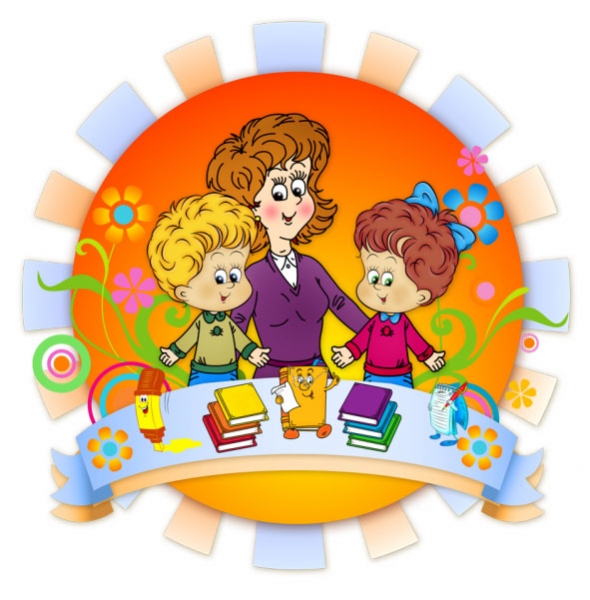 Название проектной задачиПтичья столоваяПредметМежпредметнаяКласс3 классТип задачиПредметная рефлексивная одновозрастнаяЦели и педагогические задачи (педагогический замысел)Проверка умения пользоваться предложенной информацией, зафиксированной разными способами, и на основе проведённого анализа осуществлять выбор оптимального решения.Комплексное использование освоенных в разных предметах способов действий в модельной ситуации, требующих их совмещения.Сотрудничество учащихся в малых группах при решении общей задачи.Знания, умения и способы действия, на которые опирается задачаОкружающий мир:     •  	Работа с диаграммами;Составление таблиц;     Математика:     •	Решение разных видов задач.Проведение  несложных расчетов;Измерение величин;Использование  математических знаний в ситуации, требующей их совместного решения. Литературное чтение:•	Умение работать с текстом и его частями.•	Создание собственных текстов.        ИЗО:•	Изображение зимующей птицы       Технология:Создание макета кормушки.Общеучебные умения:Работа в малой группе:организация работы,  распределение заданий между участниками группы, взаимодействие и взаимопомощь  в ходе решения задачи, взаимоконтроль.Планируемый педагогический результатУсвоение предметного материала и применение его в нестандартных условиях.Умение, работая в малой группе, создавать конечный «продукт» - смастерить макет птичьей кормушки и узнать, как помочь птицам зимой.Способ и формат оценивания результата работыумение создавать собственные тексты и иллюстративный материал к ним;владение необходимым предметным материалом, умение полно и обоснованно решать задачи;умение анализировать данные, представленные в разных формах (текст, таблицы, диаграммы). Оценка взаимодействия учащихся при работе в группе проводится путём экспертного наблюдения и оформляется в виде экспертного листа, в котором фиксируются действия учащихся в процессе решения задач, и делается общий вывод об уровне работы в малой группе.Оборудование и материалыНабор текстовых заданий в нескольких вариантах, листы ватмана, карандаши, клей, ножницы, иллюстрации птиц.    Название птицы         Чем питаетсяНазвание проектной задачиПроизводство мороженогоПредметМежпредметнаяКласс2 классТип задачиПредметная рефлексивная одновозрастнаяЦели и педагогические задачи (педагогический замысел)Обучение младших школьников совместному решению задач.Комплексное использование освоенных в разных предметах способов действий в модельной ситуации, требующих их совмещения.Очередной шаг на пути к формированию коммуникативных компетентностей.Знания, умения и способы действия, на которые опирается задачаОкружающий мир:•	Работа с информацией;•	Обобщение и систематизация предметных умений.Математика:•	Решение разных видов задач.Литературное чтение:•	Умение работать с текстом и его частями.•	Умение работать с загадками.Русский язык:•	Чтение текста и дополнение его;•	Работа над предложением.ИЗО:•	Изображение этикетки мороженого.Технология:        Создание макета мороженого.Планируемый педагогический результатУсвоение предметного материала и применение его в нестандартных условиях.Умение, работая в малой группе, создавать конечный «продукт» - макет мороженого.Способ и формат оценивания результата работыумение находить и использовать представленный в разных формах и разных частях работы содержательный материал, дополнять его собственными знаниями и представлениями;владение необходимым предметным материалом, умение полно и обоснованно решать задачи;умение создавать собственный текст и иллюстративный материал к ним.Оценка взаимодействия учащихся при работе в группе проводится путём экспертного наблюдения и оформляется в виде экспертного листа, в котором фиксируются действия учащихся в процессе решения задач, и делается общий вывод об уровне работы в малой группе.Оборудование и материалыНабор текстовых заданий в нескольких вариантах, листы ватмана, карандаши, клей, ножницы, иллюстрации фруктов, заголовки статей.Название проектной задачи«Новогодняя ёлка»ПредметМатематикаКласс1 классТип задачиПредметная проектная одновозрастнаяЦели и педагогические задачи (педагогический замысел)1.Оценивание возможностей учащихся применять усвоенные за первое полугодие 1 класса понятия, основные способы действий (право, лево, верх, низ, счёт предметов в пределах 10).2. Парное сотрудничество учащихся.Знания, умения и способы действия, на которые опирается задача            Математикаумение работать с геометрическим материалом;сравнение предметов (больше, меньше, уже, шире);умение выделять информацию, представленную в различных видах;построение фигуры из геометрического материала; умение решать простейшие задачи.        Обще учебные уменияработа в малой группе (коммуникативная компетентность): организация работы, распределение заданий между участниками группы в соответствии с общей структурой задачи и возможностями участников, взаимодействие и взаимопомощь в ходе решения задачи, взаимоконтроль;работа согласно инструкции (умение действовать по плану, по образцу)Планируемый педагогический результатусвоение предметного материала и возможностей применять его в нестандартных условиях.умение, работая в малой группе, создавать конечный «продукт» - новогоднюю ёлку.Способ и формат оценивания результата работыВ процессе решения задачи оценивается:владение учащимися необходимым предметным материалом;умение правильно выполнять отдельные задания выстроить с их помощью решение задачи в целом;умение взаимодействовать в малой группе при решении общей задачи.Оценка взаимодействия учащихся при работе в малой группе проводится путём экспертного наблюдения и оформляется в виде экспертного листа, в котором фиксируются действия учащихся в процессе решения задачи и делается общий вывод об уровне работы в малой группе.	Оборудование и материалыНабор текстовых заданий в нескольких вариантах, геометрический материал: круги разного цвета и разной формы, листы  бумаги А4, клей, ножницы.Название проектной задачиЖурнал «Витаминка»ПредметОкружающий мирКласс2 классТип задачиПредметная рефлексивная одновозрастнаяЦели и педагогические задачи (педагогический замысел)1.Проверка умения пользоваться предложенной информацией, зафиксированной разными способами, и на основе проведённого анализа осуществлять выбор оптимального решения.2. Развитие навыков сотрудничества в малых одновозрастных группах.4. Систематизация знаний детей и их творческих работ по данной теме.Знания, умения и способы действия, на которые опирается задачаУмение работать с  деформированным текстом,создавать свой текст на предложенную тему;Умение выделять существенную информацию  зашумлённую несущественной, представленную в различных видах;Работа в малой группе: организация работы, распределение заданий между участниками группы, взаимодействие и взаимопомощь в ходе решения задачи.Планируемый педагогический результатУсвоение предметного материала и применение его в нестандартных условиях.Умение, работая в малой группе, создавать конечный «продукт» - журнал о значении витаминов.Способ и формат оценивания результата работыОценка взаимодействия учащихся при работе в малой группе проводится путём экспертного наблюдения и оформляется в виде экспертного листа.	Оборудование и материалыНабор текстовых заданий в нескольких вариантах, листы ватмана, карандаши, клей, ножницы, иллюстрации фруктов, заголовки статей.Название проектной задачи     Детективное агентство.  Дело №5 от  « 12 »       февраля 2015 г. « О ПОЖАРЕ В ЛЕСУ»ПредметОкружающий мир, математика, русский языкКласс4 классТип задачиМетапредметная рефлексивная одновозрастнаяЦели и педагогические задачи(педагогический замысел)1.Проверка умения пользоваться предложенной информацией, зафиксированной разными способами, и на основе проведённого анализа осуществлять выбор оптимального решения.2. Развитие навыков сотрудничества в малых одновозрастных группах.3. Систематизация знаний детей и их творческих работ по данной теме.Знания, умения и способы действия, на которые опирается задачаУмение работать с  деформированным текстом,создавать свой текст на предложенную тему;Умение выделять существенную информацию  зашумлённую несущественной, представленную в различных видах;Работа в малой группе: организация работы, распределение заданий между участниками группы, взаимодействие и взаимопомощь в ходе решения задачи.Планируемый педагогический результатУсвоение предметного материала по окружающему миру, русскому языку, математике и применение его в нестандартных условиях.Умение, работая в малой группе, создавать конечный «продукт» - экспертное заключение о причинах возникновения пожара, о размере ущерба причинённого им хозяйству.Способ и формат оценивания результата работыОценка взаимодействия учащихся при работе в малой группе проводится путём экспертного наблюдения и оформляется в виде экспертного листа.Оборудование и материалыНабор текстовых заданий для четырёх групп,  материалы дела: показания свидетелей, метеосводка,  план местности, протоколы допросов, статья   №86 « Пребывание граждан в лесах» Лесного кодекса РФ. Компьютер, словари.Пожарные средстваВиды расходовРасчёт(количество/объём)стоимость1.Автомобиль ЗИЛ-130вода5000 л Х 5 авт. Х 50 руб.топливо30 л. Х  5 авт. Х 30 р.зарплата1500 р. Х 10 чел. Х 3ч.2ВертолётМИ-8аренда40 000р. Х 2                                                 итогоНазвание дереваВысота(м)Средний прирост за 1 год ( см)Время роста(лет)Ель 2412сосна3612пихта204берёза2613Названиепроектной задачи«В мире животных»ПредметОкружающий мирКласс1 классТип задачииспользование предметных знаний в модельной ситуации.Задачиразвитие навыков сотрудничества в малых группах;развивать контрольно-оценочные умения через подбор критериев и оценивание;формировать связную речь, умение правильно, точно и уместно высказывать свои мысли;продолжить работу над формированием действий самоконтроля и самооценки учащихся;воспитывать самостоятельность и способность организовывать рабочее место.Общеучебные умения:работать в группе (коммуникативная компетентность): организация работы, распределение заданий между участниками группы в соответствии с общей структурой задачи и возможностями участников, взаимодействие и взаимопомощь в ходе решения задачи;работа с разными текстами.Ожидаемый результат:демонстрация учащимся усвоения предметного материала и возможностей применять его в нестандартной ситуации;умения работать в малой группе, создавать конечный результат – набор материалов для телепередачи – объединённых одной темой.Оборудование:ноутбук,мультимедийный проектор,экран,мультимедийная презентация PowerPoint «Домашние и дикие животные», «Профессии людей, работающие над созданием телепередачи»,доска,демонстрационный материал,тексты,пакеты заданий,листы формата А-3 для изготовления макета телепередачи,маркеры, клей, ножницы, магниты для доски, оценочные листы.